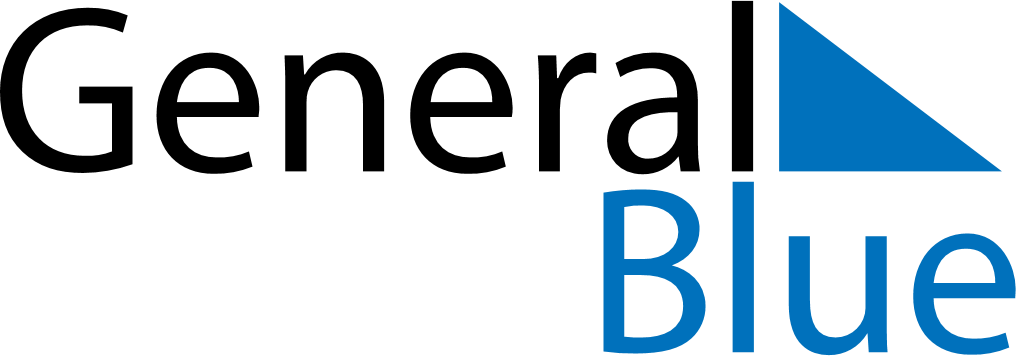 April 2023April 2023April 2023April 2023MozambiqueMozambiqueMozambiqueMondayTuesdayWednesdayThursdayFridaySaturdaySaturdaySunday11234567889Women’s Day101112131415151617181920212222232425262728292930